  فرم صورتجلسه دفاع از پروژه نهایی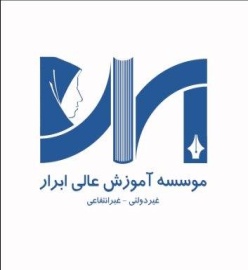 اطلاعات شخصی دانشجواطلاعات پروژهنظر مدیر گروه آموزشینام و ناو خانوادگی  :                                                                                        شماره دانشجویی:               رشته تحصیلی      :                                                                                             مقطع:عنوان دقیق پروژه:............................................................................................................نوع پروژه:       تحقیق و بررسی⃝                پیاده سازی/شبیه سازی⃝                 ساخت⃝                    مقاله ارائه داده است⃝نمره به عددنمره به حروفنام و امضای استاداستاد راهنمااستاد داورنمره نهاییتاریخ جلسه دفاعنمره نهاییدفاع از پروژه ی فوق انجام شده و مورد تایید اینجانب می باشد.نام مدیر گروه آموزشی و امضا